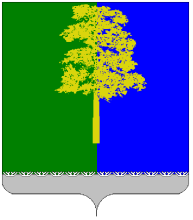 ХАНТЫ-МАНСИЙСКИЙ АВТОНОМНЫЙ ОКРУГ – ЮГРАДУМА КОНДИНСКОГО РАЙОНАРЕШЕНИЕО внесении изменений в решение Думы Кондинского района от 28 января 2015 года № 524 «О порядке управления и распоряжения муниципальным имуществом Кондинского района»       	Руководствуясь положениями Земельного кодекса Российской Федерации,   Федеральным законом  от 06 октября 2003 года № 131-ФЗ «Об общих принципах организации местного самоуправления в Российской Федерации», статьей 18 Устава Кондинского района, Дума Кондинского района решила:      	1. Внести в решение Думы Кондинского района  от 28 января 2015 года № 524 «О порядке управления и распоряжения муниципальным имуществом Кондинского района» (далее - решение) изменения, дополнив статью 6 приложения к решению частями 18-25 следующего содержания:    	«18) в целях обеспечения интересов государства, местного самоуправления или местного населения, устанавливает публичный сервитут в отношении земельных участков;     	19) устанавливает порядок определения цены земельных участков при заключении договоров купли-продажи земельных участков, находящихся в муниципальной собственности, без проведения торгов, если иное не установлено федеральными законами;    	 20) устанавливает порядок определения платы по соглашению об установлении сервитута в отношении земельных участков, находящихся в муниципальной собственности, если иное не установлено федеральными законами;     	21) устанавливает порядок определения платы за земельные участки, находящиеся в муниципальной собственности,  в случаях увеличения площади земельных участков, находящихся в частной собственности, в результате перераспределения таких земельных участков и земель и (или) земельных участков, находящихся муниципальной собственности;    	22) в отношении земель, находящихся в муниципальной собственности, устанавливает порядок использования отдельных видов земель промышленности и иного специального назначения, а также установления зон с особыми условиями использования земель данной категории, если иное не установлено федеральными законами;      	23) в отношении земель, находящихся в муниципальной собственности, устанавливает порядок отнесения земель к землям особо охраняемых территорий местного значения, порядок их использования и охраны в соответствии с федеральными законами, законами Ханты-Мансийского автономного округа-Югры и иными нормативными правовыми актами органов местного самоуправления муниципального образования Кондинский район;     	24) утверждает порядок осуществления муниципального земельного контроля в отношении объектов земельных отношений, расположенных на межселенной территории муниципального района;     	25) утверждает коэффициент переходного периода для расчета арендной платы за использование земельных участков, расположенных на межселенной территории муниципального района и находящихся в муниципальной собственности или государственная собственность на которые не разграничена».        	2. Настоящее решение опубликовать в газете «Кондинский вестник»                          и разместить на официальном сайте органов местного самоуправления муниципального образования Кондинский район.      	3. Настоящее решение вступает в силу после его официального опубликования.     	4. Контроль за выполнением настоящего решения возложить                      на председателя Думы Кондинского района А.А. Тагильцева и главу Кондинского района А.В. Дубовика в соответствии с их компетенцией.Председатель Думы Кондинского района                                 А.А. ТагильцевГлава Кондинского района                                                           А.В. Дубовикпгт.Междуреченский17 мая 2016 года№ 118